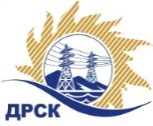 Акционерное Общество«Дальневосточная распределительная сетевая  компания»ПРОТОКОЛ № 118/ПРУ-РЗакупочной комиссии по рассмотрению заявок по открытому запросу предложений на право заключения договора: Кадастровые работы по земельным участкам и  ОКС расположенным на территории Михайловского района Амурской области  закупка № 219.1  раздел 10  ГКПЗ 2018ПРИСУТСТВОВАЛИ:  члены постоянно действующей Закупочной комиссии АО «ДРСК»  1-го уровня.ВОПРОСЫ, ВЫНОСИМЫЕ НА РАССМОТРЕНИЕ ЗАКУПОЧНОЙ КОМИССИИ: О  рассмотрении результатов оценки заявок Участников.О признании заявок соответствующими условиям Документации о закупке.О предварительной ранжировке заявок.О проведении переторжкиВОПРОС 1.  О рассмотрении результатов оценки заявок УчастниковРЕШИЛИ:Признать объем полученной информации достаточным для принятия решения.Утвердить цены, полученные на процедуре вскрытия конвертов с заявками участников открытого запроса предложений.ВОПРОС №2. О признании заявок соответствующими условиям Документации о закупкеРЕШИЛИ:Признать заявки ООО «ПРЕФЕКТ» г. Благовещенск, ул. Красноармейская, 124, ООО «Землемер» г. Благовещенск, ул. Забурхановская, 96  соответствующими условиям Документации о закупке и принять их к дальнейшему рассмотрению.ВОПРОС № 3.  О предварительной ранжировке заявокРЕШИЛИ:Утвердить предварительную ранжировку заявок Участников:ВОПРОС № 4.  О проведении переторжкиРЕШИЛИ:Провести переторжку. Допустить к участию в переторжке предложения следующих участников: ООО «ПРЕФЕКТ» г. Благовещенск, ул. Красноармейская, 124, ООО «Землемер» г. Благовещенск, ул. Забурхановская, 96.  Определить форму переторжки: очная. Процедура переторжки будет проводиться в соответствии с Регламентом Торговой площадки Системы https://rushydro.roseltorg.ru.Установить шаг переторжки в размере 0,5% от начальной (максимальной) цены договора.Назначить переторжку на 22.12.2017 в 15:00 час. (благовещенского времени).Место проведения переторжки: Единая электронная торговая площадка (АО «ЕЭТП»), по адресу в сети «Интернет»: https://rushydro.roseltorg.ruФайл(ы) с новой ценой должны быть предоставлены в течение 24 часов с момента завершения процедуры переторжки на ЕЭТП путем изменения состава заявки.Секретарю комиссии уведомить участников, приглашенных к участию в переторжке, о принятом комиссией решенииКоврижкина Е.Ю.Тел. 397208г. Благовещенск«20» декабря 2017№Наименование участника и его адресцена заявки на участие в закупке1ООО «ПРЕФЕКТ»г. Благовещенск, ул. Красноармейская, 124Цена: 2 860 087,00 руб. без учета НДС (НДС не предусмотрен). 2ООО «Землемер»г. Благовещенск, ул. Забурхановская, 96Цена: 2 860 087,00 руб. без учета НДС (НДС не предусмотрен). Место в предварительной ранжировкеНаименование участника и его адресЦена предложения на участие в закупке без НДС, руб.Балл предпочтительностиПрименение приоритета в соответствии с 925-ПП 1 местоООО «ПРЕФЕКТ»г. Благовещенск, ул. Красноармейская, 1242 860 087,000,508Нет1 местоООО «Землемер»г. Благовещенск, ул. Забурхановская, 962 860 087,000,508НетСекретарь Закупочной комиссии  1 уровня АО «ДРСК»____________________М.Г. Елисеева